ART AND CULTUREBHARAT RATNAWhy in News?	Recently Government of India has announced that Late former Bihar chief minister Karpoori Thakur will be posthumously awarded the Bharat Ratna.What is Bharat Ratna?‘Bharat Ratna’, the highest civilian Award of the country, was instituted in the year 1954. Any person without distinction of race, occupation, position or sex is eligible for these awards. It is awarded in recognition of exceptional service/performance of the highest order in any field of human endeavour. The recommendations for Bharat Ratna are made by the Prime Minister himself to the President. No formal recommendations for this are necessary. The number of annual awards is restricted to a maximum of three in a particular year. On conferment of the award, the recipient receives a Sanad (certificate) signed by the President and a medallion. The Award does not carry any monetary grant. In terms of Article 18 (1) of the Constitution, the award cannot be used as a prefix or suffix to the recipient's name.The year 1999 witnessed four Bharat Ratna recipients instead of three.Sachin Tendulkar became the youngest recipient of Bharat Ratna in 2014. He also became the first sportsperson to be awarded the Bharat Ratna.In 1997 the award was cancelled because of the ongoing controversy over Subhas Chandra bose’s death. This was the only time Bharat Ratna was withdrawn after the announcement.Any non-Indian is eligible to win the award. Khan Abdul Ghaffar Khan and Nelson Mandela are the first non-Indians to have received the Bharat Ratna Award. The first three Bharat Ratna recipients were as follows: 1. C Rajagopalachari 2. Dr. Sarvepalli Radhakrishnan 3. Dr. C.V Raman.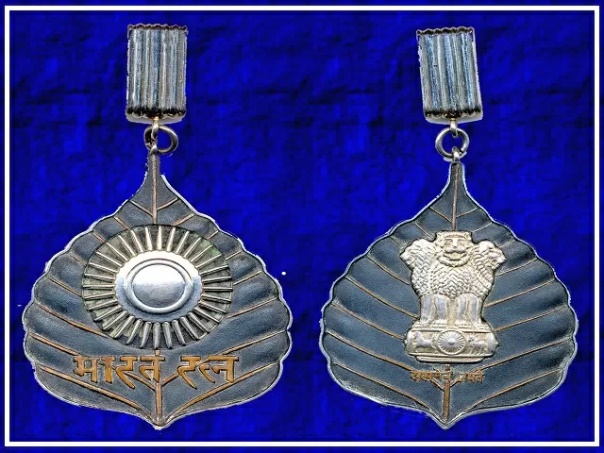 